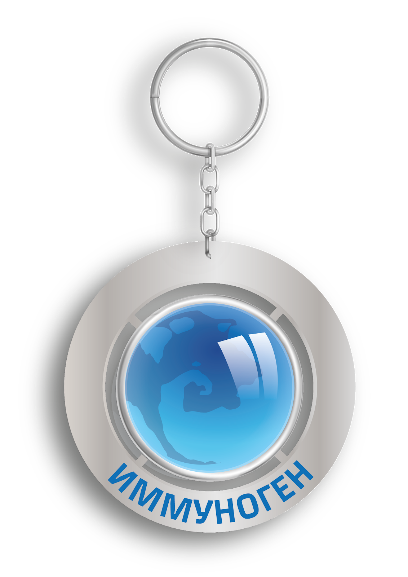 Содержание витаминов в съедобной части продуктов ВитаминКоличествовитамина Пищевые продуктыВитамин Аочень большоеПечень (говяжья, свиная и тресковая)Витамин АбольшоеМасло сливочное, яйца, икра кетоваяВитамин АумеренноеСметана и сливки 20% жирности, сыр, творог жирный, почки, палтус, шпроты, икра осетровыхКаротин(провитамин А)очень большоеОблепиха, морковь красная, шпинат, перец красный, лук зеленый, щавельКаротин(провитамин А)большоеПечень говяжья, абрикосы, салат, тыква, томаты, морковь желтая, перец зеленый сладкий, рябина черноплоднаяКаротин(провитамин А)умеренноеМасло сливочное, сыр, маргарин молочный, горошек зеленый, дыня, айва, черешня, смородина красная, томатный сокВитамин В1очень большоеСвинина мясная, горох, фасоль, крупы (овсяная и гречневая), пшеноВитамин В1большоеПечень (говяжья и свиная), сардельки свиные, колбаса любительская, свинина жирная, горошек зеленый, хлеб из муки II сорта, ячневая крупаВитамин В1умеренноеТелятина, мясо кролика, ставрида, карп, хек, макароны, крупы (манная, кукурузная и перловая), хлеб из муки высшего сорта, картофель, капуста цветнаяВитамин В2очень большоеПечень говяжья, яйца, сыр, скумбрия, творогВитамин В2большоеКефир, говядина, мясо куриное, колбасы вареные, сельдь, треска, крупа гречневая, горошек зеленый, шпинатВитамин В2умеренноеМолоко, сметана, свинина, мясо кролика, хек, камбала, крупа овсяная, хлеб из муки II сорта, капуста цветная, лук зеленый, перец сладкий, укропВитамин В3большоеЗерновые, бобы, картофель, печень, яйца, рыбаВитамин В6большоеЗерно, бобы, мясо, печень, дрожжи, рыба. Синтезируется нормальной микрофлорой кишечникаВитамин В12большоеПечень, синтезируется нормальной микрофлорой кишечникаВитамин Сочень большоеШиповник (сухой и свежий), перец (сладкий красный и зеленый), смородина черная, петрушка, укропВитамин СбольшоеКапуста (цветная и белокочанная), щавель, шпинат, рябина, апельсины, клубника, лимоны, смородина белаяВитамин СумеренноеПечень, брюква, лук зеленый, горошек зеленый, томаты, редис, картофель молодой, салат, кабачки, дыня, мандарин, крыжовник, морошка, кизил, малина, айва, брусника, черешня, вишня, клюква, смородина красная, капуста квашенаяВитамин ДбольшоеПечень и мясо млекопитающих, печень рыб, яйцаВитамин ЕбольшоеРастительные масла, зеленые листья овощей, яйцаВитамин КбольшоеЗеленые листья овощей, печень. Синтезируется нормальной микрофлорой кишечникаВитамин НбольшоеЗеленые листья овощей, мясо, печень, молоко, дрожжи. Синтезируется нормальной микрофлорой кишечникаФолиевая кислотаочень большоеПечень, почки, зелень петрушки, фасоль, шпинат, салатФолиевая кислотабольшоеТворог, многие сыры, крупы, хлеб, макароны, горошек зеленый, укроп, лук-порей, капуста (цветная и белокочанная ранняя)Фолиевая кислотаумеренноеЯичный желток, сельдь, ставрида, хек, судак, баклажаны, кабачки, лук-перо, капуста белокочанная поздняя, свекла, ревень, клубника, инжирВитамин РРбольшоеСвинина, колбасы вареные, треска, горох, фасоль, горошек зеленый, крупы (перловая и ячневая), хлеб пшеничный из муки II сорта, орехиВитамин РРумеренноеСельдь, ставрида, хек, судак, хлеб пшеничный из муки высшего сорта, рис, пшено, крупы (овсяная, кукурузная и манная), макароны, морковьВитамин РРочень большоеПечень говяжья, почки, язык, мясо (куриное и кролика, телятина, говядина, баранина), крупа гречневая, кофе